Скелет кошки     С учетом разной длины хвоста, в среднем в скелете кошки 244 кости. Почти 10% всех костей  находятся в хвосте.        В хвосте различаются следующие части, между которыми нет чётких границ: корень хвоста, стебель, или собственно хвост, и кончик хвоста. Корень хвоста из 4-6 позвонков начинается от крестца.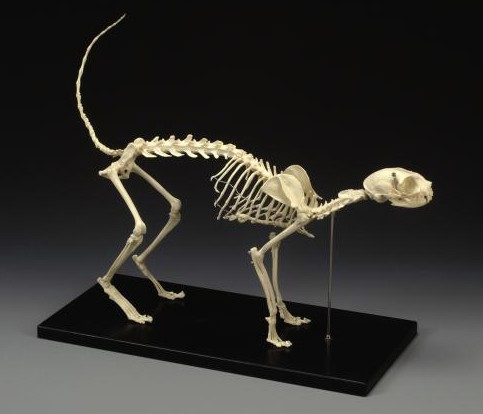 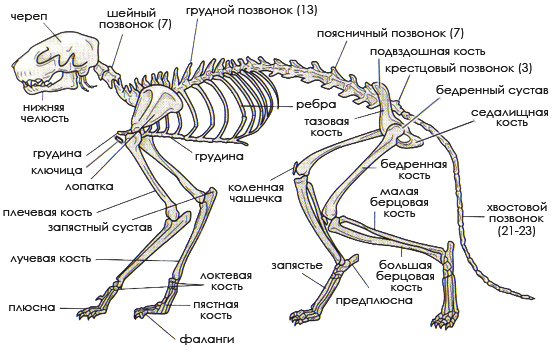 Средняя часть хвоста, или стебель, состоит из 10-15 позвонков, которые имеют удлиняющиеся цилиндрические гладкие тела.     В конечной части хвоста тела позвонков постепенно укорачиваются и утончаются. Хвост заканчивается последним, самым маленьким и тонким, рудиментарным или недоразвитым, часто асимметричным или острым, концевым позвонком.    Отмерять длину хвоста у кошки следует от крестцового позвонка, так как именно  этот позвонок является точкой начала кошачьего хвоста.Выполнила  работу ученица 3 «В» класса – Полежаева Д.Ресурсы:http://taba.ru/id82571/file/3209 - скелет 1 http://gijoh.com/wp-content/uploads/2010/12/cat-skeleton.jpg -  скелет 2http://lazy-tigr.ru/uxod_za_koshkami/golova-i-skelet-koshki - текст